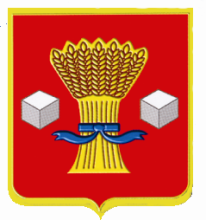 АдминистрацияСветлоярского муниципального района Волгоградской области                              ПОСТАНОВЛЕНИЕот 30.01.2024           № 88В соответствии со статьей 142.4 Бюджетного кодекса Российской Федерации, Федеральным законом от 06.10.2003 № 131-ФЗ «Об общих принципах организации местного самоуправления в Российской Федерации», решением Светлоярской районной Думы Волгоградской области от 10.06.2021 № 27/117 «Об утверждении Порядка предоставления из бюджета Светлоярского муниципального района Волгоградской области  бюджетам поселений Светлоярского муниципального района Волгоградской области иных межбюджетных трансфертов на решение вопросов местного значения, связанных с реализацией проектов местных инициатив населения», постановлением администрации Светлоярского муниципального района Волгоградской области от 18.06.2021  № 1082 «Об утверждении Методики распределения иных межбюджетных трансфертов, предоставляемых из бюджета Светлоярского муниципального района Волгоградской области бюджетам поселений Светлоярского муниципального района Волгоградской области на решение вопросов местного значения, связанных с реализацией проектов местных инициатив населения», руководствуясь Уставом Светлоярского муниципального района Волгоградской области, п о с т а н о в л я ю:1. Утвердить распределение иных межбюджетных трансфертов, предоставляемых из бюджета Светлоярского муниципального района Волгоградской области бюджетам поселений Светлоярского муниципального района Волгоградской области на решение вопросов местного значения, связанных с реализацией проектов местных инициатив населения, на 2024 год (прилагается).2. Отделу по муниципальной службе, общим и кадровым вопросам администрации Светлоярского муниципального района Волгоградской области  (Иванова Н.В.) направить настоящее постановление для размещения на официальном сайте Светлоярского муниципального района Волгоградской области в сети «Интернет».3. Отделу бюджетно-финансовой политики администрации Светлоярского муниципального района Волгоградской области (Коптева Е.Н.) разместить настоящее постановление на финансовом портале официального сайта Светлоярского муниципального района Волгоградской области.4. Контроль за исполнением настоящего постановления возложить на исполняющего обязанности заместителя главы Светлоярского муниципального района Волгоградской области Подхватилину О.И.Глава муниципального района                                                                В.В.ФадеевСухова С.Н.РАСПРЕДЕЛЕНИЕиных межбюджетных трансфертов, предоставляемых из бюджета Светлоярского муниципального района Волгоградской области бюджетам      поселений Светлоярского муниципального района Волгоградской области на решение вопросов местного значения, связанных с реализацией проектов местных инициатив населения, на 2024 годОб утверждении распределения иных межбюджетных трансфертов, предоставляемых из бюджета Светлоярского муниципального района Волгоградской области бюджетам поселений Светлоярского муниципального района Волгоградской области на решение вопросов местного значения, связанных с реализацией проектов местных инициатив населения, на 2024 годУТВЕРЖДЕНОпостановлением администрации Светлоярского  муниципального района Волгоградской областиот 30.01.2024 № 88№ п/пНаименование сельского поселенияРазмер иного межбюджетного трансферта (руб.)1231.  2.  3.  4.Наримановское сельское поселениеПриволжское сельское поселениеПривольненское сельское поселениеЧервленовское сельское поселение   800 000,00   790 000,00   900 000,001 600 000,00Всего:         4 090 000,00Отдел бюджетно-финансовой политики   администрации Светлоярского муниципального района Волгоградской области